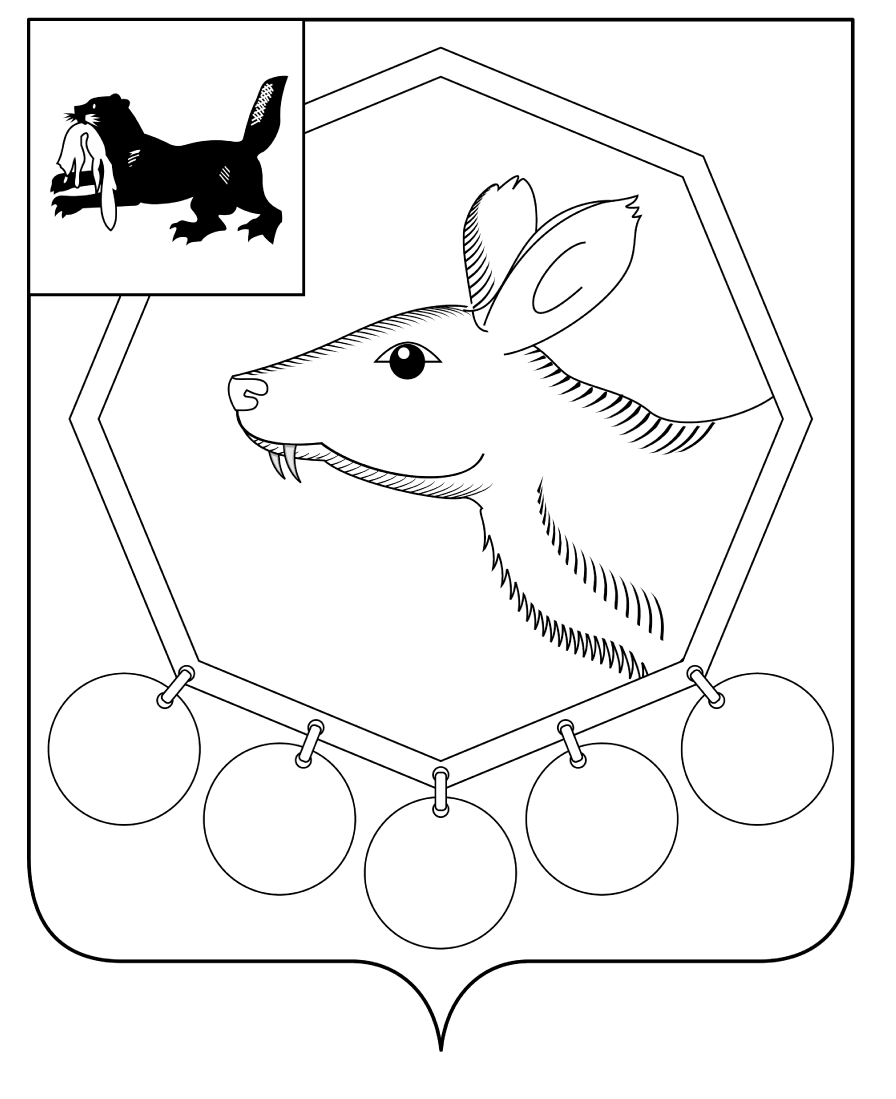 16.02.2022г.№20П/22РОССИЙСКАЯ  ФЕДЕРАЦИЯИРКУТСКАЯ ОБЛАСТЬМУНИЦИПАЛЬНОЕ ОБРАЗОВАНИЕБАЯНДАЕВСКИЙ РАЙОНАДМИНИСТРАЦИЯПОСТАНОВЛЕНИЕ Об утверждении формы проверочного листа, используемого при осуществлении плановой проверки по муниципальному земельному контролю на территории муниципального образования «Баяндаевский район»В соответствии со ст.53 Федерального закона от 31.07.2020 №248-ФЗ «О государственном контроле (надзоре) и муниципальном контроле в Российской Федерации», постановлением Правительства Российской Федерации от 27.10.2021 №1844 «Об утверждении требований к разработке, содержанию, общественному обсуждению проектов форм проверочных листов, утверждению, применению, актуализации форм проверочных листов, а также случаев обязательного применения проверочных листов», руководствуясь ст.35,48 Устава муниципального образования «Баяндаевский район», администрация муниципального образования «Баяндаевский район»,ПОСТАНОВЛЯЕТ:1. Утвердить форму проверочного листа, используемого при осуществлении плановой проверки по муниципальному земельному контролю на территории муниципального образования «Баяндаевский район» (прилагается).2. Опубликовать настоящее постановление в газете в районной газете «Заря» и разместить на официальном сайте МО «Баяндаевский район» в информационно-телекоммуникационной сети «Интернет».3. Контроль за исполнением настоящего постановления возложить на первого заместителя мэра МО «Баяндаевский район» Борхонова А.А.4. Настоящее постановление вступает в силу с 1 марта 2022 года.	Мэр МО «Баяндаевский район»                                                                                                                     А.П. ТабинаевПриложение к постановлению АдминистрацииМО «Баяндаевский район»от 16.02.. № 20П/22ПРОВЕРОЧНЫЙ ЛИСТ,используемый для проведения плановых проверок в рамках муниципального земельного контроля на территории муниципального образования «Баяндаевский район»Наименование органа муниципального контроля: _____________________________________________________________________________Вид муниципального контроля: _____________________________________________________________________________Реквизиты правового акта об утверждении формы проверочного листа:_____________________________________________________________________________Реквизиты правового акта органа муниципального контроля о проведении проверки: _____________________________________________________________________________Должность, фамилия и инициалы должностного лица органа муниципального контроля, проводящего плановую проверку и заполняющего проверочный лист:_____________________________________________________________________________Наименование юридического лица, фамилия, имя, отчество (при наличии) индивидуального предпринимателя:_____________________________________________________________________________Учетный номер проверки и дата присвоения учетного номера проверки в едином реестре проверок: _____________________________________________________________________________Вид (виды) деятельности юридического лица, индивидуального предпринимателя: _____________________________________________________________________________Место проведения плановой проверки с заполнением проверочного листа и (или) указание на используемые юридическим лицом, индивидуальным предпринимателем производственные объекты:_____________________________________________________________________________Указание на ограничение предмета плановой проверки обязательными требованиями, требованиями, установленными муниципальными правовыми актами, изложенными в форме проверочного листа, если это предусмотрено порядком организации и проведения вида муниципального контроля: _____________________________________________________________________________ Иные необходимые данные, установленные порядком организации и проведения вида муниципального контроля:_____________________________________________________________________________ Перечень вопросов, отражающих содержание обязательных требований и (или) требований, установленных муниципальными правовыми актами, ответы на которые однозначно свидетельствуют о соблюдении или несоблюдении юридическим лицом, индивидуальным предпринимателем обязательных требований и (или) требований, установленных муниципальными правовыми актами, составляющих предмет проверки (далее - перечень вопросов):Примечание: данный проверочный лист является базовым, и указанные требования распространяются на проверяемое лицо только в соответствии с его осуществляемыми видами деятельности.Рекомендации по заполнению контрольного листа (списка контрольных вопросов):- в позиции «ДА» проставляется отметка, если предъявляемое требование реализовано в полном объеме;- в позиции «НЕТ» проставляется отметка, если предъявляемое требование не реализовано или реализовано не в полном объеме;- в позиции «Не распространяется требование» проставляется отметка, если предъявляемое требование не подлежит реализации проверяемым субъектом и (или) контролю применительно к данному проверяемому субъекту.№п/пКонтрольный вопросРеквизиты нормативного правового акта, содержащего обязательные требования (ответственность за нарушение обязательных требований)Ответ на вопросОтвет на вопросОтвет на вопрос№п/пКонтрольный вопросРеквизиты нормативного правового акта, содержащего обязательные требования (ответственность за нарушение обязательных требований)данетне требуется1Используется ли проверяемым земельный участок в соответствии с установленным целевым назначением и (или) видом разрешенного использования?Пункт 2 статьи 7, статья 42 Земельного кодекса Российской Федерации2Имеются ли у проверяемого права, предусмотренные законодательством Российской Федерации, на используемый земельный участок (используемые земельные участки, части земельных участков)?Пункт 1 статьи 25 Земельного кодекса Российской Федерации3Зарегистрированы ли у проверяемого права либо обременение на используемый земельный участок (используемые земельные участки, часть земельного участка) в порядке, установленном Федеральным законом от 13.07.2015 N 218-ФЗ "О государственной регистрации недвижимости"?Пункт 1 статьи 26 Земельного кодекса Российской Федерации, статья 8.1 Гражданского кодекса Российской Федерации4Соответствует ли площадь используемого проверяемым земельного участка площади земельного участка, указанной в правоустанавливающих документах?Пункт 1 статьи 25, пункт 1 статьи 26 Земельного кодекса Российской Федерации5В случаях, если использование земельного участка (земельных участков), находящегося в государственной или муниципальной собственности, на основании разрешения на использование земель или земельных участков привело к порче либо уничтожению плодородного слоя почвы в границах таких земель или земельных участков, приведены ли земли или земельные участки в состояние, пригодное для использования в соответствии с разрешенным использованием?Пункт 5 статьи 13, подпункт 1 статьи 39.35 Земельного кодекса Российской Федерации6В случае, если действие сервитута прекращено, исполнена ли проверяемым, в отношении которого установлен сервитут, обязанность привести земельный участок в состояние, пригодное для использования, в соответствии с разрешенным использованием?Пункт 5 статьи 13, подпункт 9 пункта 1 статьи 39.25 Земельного кодекса Российской Федерации7Выполнена ли проверяемым (за исключением органа государственной власти, органа местного самоуправления, государственного и муниципального учреждения (бюджетного, казенного, автономного), казенного предприятия) обязанность переоформить право постоянного (бессрочного) пользования земельным участком (земельными участками) на право аренды земельного участка (земельных участков) или приобрести земельный участок (земельные участки) в собственность?Пункт 2 статьи 3 Федерального закона от 25 октября 2001 г. N 137-ФЗ "О введении в действие Земельного кодекса Российской Федерации"8Соблюдено ли проверяемым требование об обязательности использования (освоения) земельного участка в сроки, установленные законодательством?Статья 42 Земельного кодекса Российской Федерации, статья 284 Гражданского кодекса Российской Федерации, пункт 2 статьи 45 Земельного кодекса Российской Федерации9Сохранены ли межевые, геодезические и другие специальные знаки, установленные на земельном участке в соответствии с законодательством?ст. 42 Земельного кодекса Российской Федерации10Соответствует ли у проверяемого, использование земель или земельных участков, находящихся в государственной или муниципальной собственности, на основании разрешения на использование земель или земельных участков, размещения объектов без предоставления земельных участков и установления сервитута требованиям, установленным законодательством?Глава V.6 Земельного кодекса Российской Федерации